Хобби воспитателя как средство преобразования среды, окружающей ребенка. Мини – музей в старшей группе « Необычные магниты».Воспитатель: Сабанцева Н.Н.Цель: развитие познавательного интереса и познавательно-исследовательской деятельности у детей дошкольного возраста через коллекционирование.Задачи:познакомить детей с коллецией магнитов; развивать умение детей наблюдать, сравнивать, анализировать, обобщать, делать выводы;развить познавательный интерес и познавательную активность детей;развивать внимание, логическое мышление у детей;закреплять колличественный и порядковый счетвоспитывать дружеские взаимотношения детей  друг с другом.Ход совместной образовательной деятельности:В- Встали дети дружно в круг,Ты мой друг и я твой друг,Вместе за руки возьмемсяИ друг другу улыбнемся.В- доброе утро ребята! А вы знаете, я недавно посетила город Москву. Москвичи мне на память подарили магнит Москва. Вот он! Как вы думаете, куда я его определила в своей квартире? Я его повесила на холодильник, потому что он легко примагничивается к нему. А вы знаете, у меня на холодильнике много магнитиков, а у кого ещё есть? (ответы детей).  А потом мне мои коллеги привезли из путешествия еще магниты. И у меня их стало появляться все больше и больше. А вы знаете , что когда люди собирают и копят какие – то похожие вещи, это называется коллекцией. Как вы думаете, что можно коллекционировать?(ответы детей).А вы хотите познакомиться с моей коллекцией магнитов? Дети: да.Ну тогда смотрите. Шторки открываются, коллекция появляется. Дети рассматривают.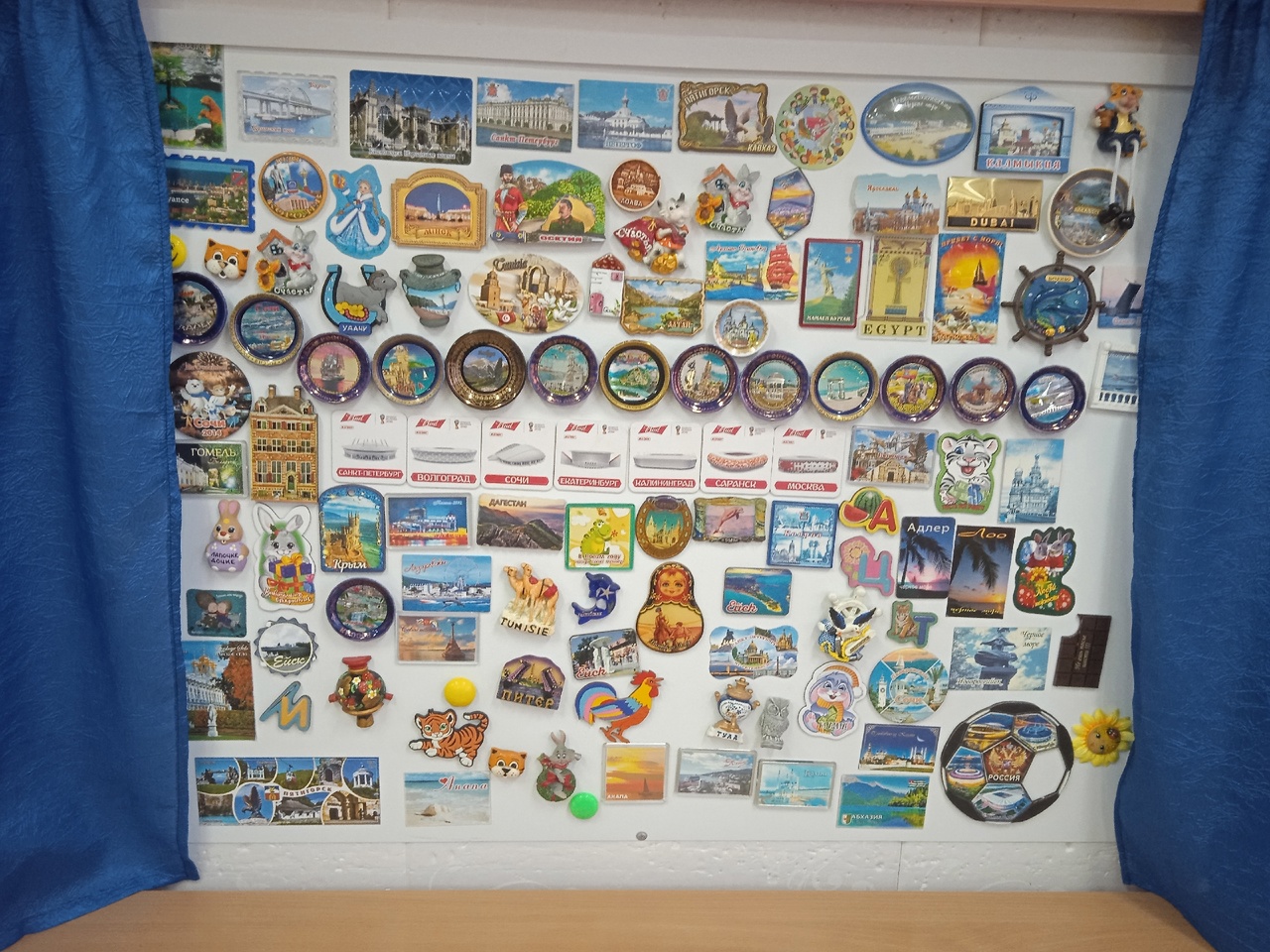  А совсем недавно мы с моим сыном придумали разные игры с магнитами. Хотите поиграть? Игра «Найди город» (дети смотрят на иллюстрацию какого – то города и находят картинку с его изображением).Отгадай загадку. (дети отгадывают загадки и отыскивают магнит, на котором изображена отгадка).  Утром рано я проснусь,
Посмотрю — и засмеюсь,
Ведь в моё оконце
Ярко светит...(солнце)Ходит важно по дорожке,
У него висят серёжки,
Кукарекает он вслух,
Потому, что он ... ( петух)Дарить ее всем можно смело,
Она бывает черной, белой,
Еще с орехами бывает,
Ее все просто обожают
И не откажутся от сладкой
И ароматной...(шоколадки)Хищная ночная птица,
Ее в лесу боятся мыши.
Говорят, очень умна,
Символ мудрости... (сова)И шипит, и кряхтит
Воду быстро кипятит,
Он наелся угольков,
Вот для нас и чай готов.
Кран на брюхе открывает,
Кипяточек разливает. (Самовар)Игра «Чего не стало?» Давайте, ребята, посчитаем, сколько у нас на доске магнитов. Правильно 6. (на доске 6 магнитов, дети закрывают глаза, а воспитатель убирает один магнит.)Ребята, вам понравилось играть с магнитами? А вы знаете , я совсем недавно узнала, что у одной девочки из нашей группы тоже есть своя коллекция. Хотите посмотреть? Вика нам сейчас расскажет, как у нее появилась эта коллекция.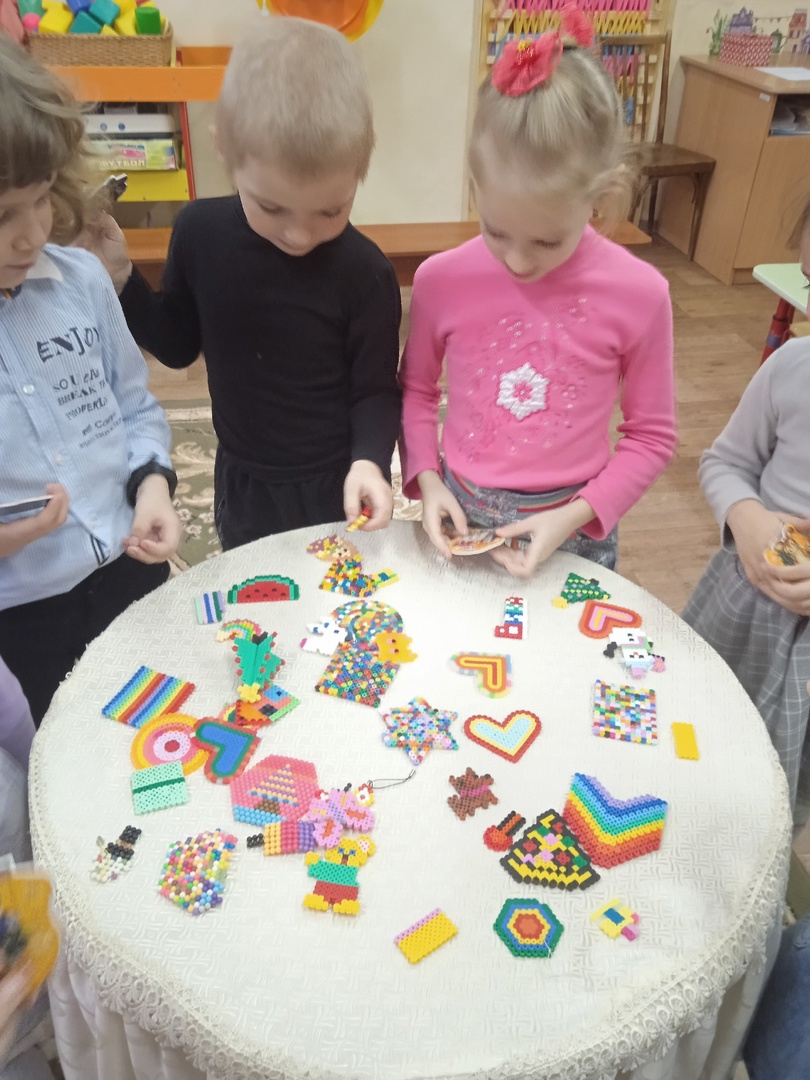 (дети рассматривают).Заключение: ребята, вам понравились наши коллекции? А игры с магнитами? Что вам понравилось больше всего? А были сложные задания для вас? А как вы думаете, что можно сделать со своей коллекцией. (показать, поиграть, полюбоваться ей, подарить). Да, когда в коллекции предметы повторяются их можно подарить. Вот и я сегодня для вас приготовила маленькие подарочки. Воспитатель дарит магниты детям.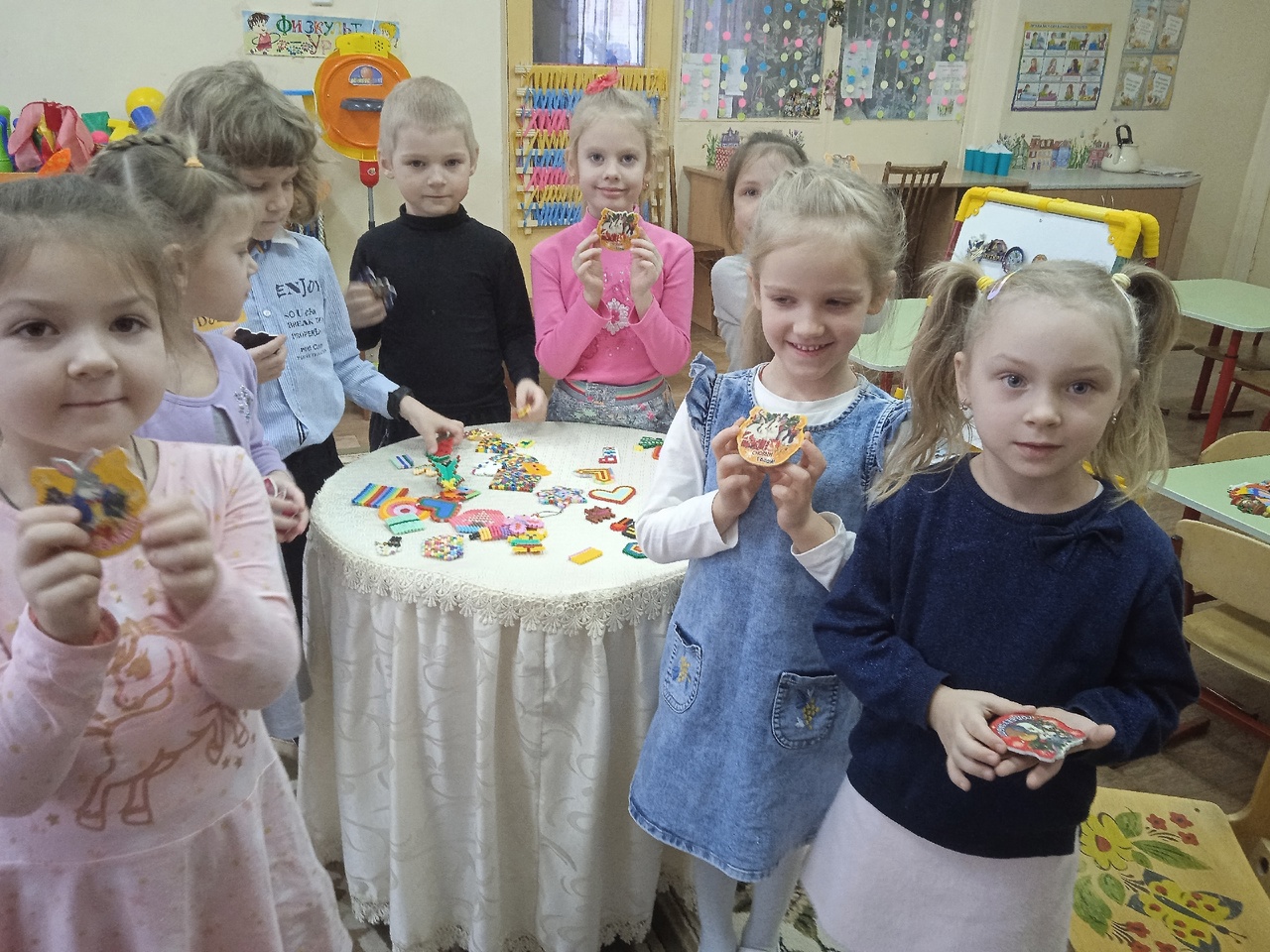 